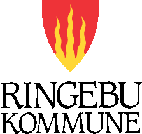 Omorganiseringen av helse og omsorg med ombygging av Linåkertunet som prosess er nå avslutta men vi fortsetter arbeidet videre med omstilling og oppfølging av de 12 oppfølgingspunktene etter drifts- og ressursanalysen. Vi har prøvd å samle det vi skal jobbe med framover i det vi kaller «smarte grep» og disse ligger i infoavis nr. 8 og vil bli kommentert også i senere infoaviser. Kommunestyret etablerte en prosjektkomite for å utrede tilbudet med institusjonsplasser for ulike pasientgrupper i kommunestyrersak 068/2006. Linåkertunet er nå ferdig utbygd både når det gjelder de 32 Heldøgnsomsorgsboligene og de 21 plassene på korttids-rehabiliteringsavdelingen. Intermediærplasser rehabiliteringDet er satt ned ei interkommunal utredningsgruppe for å se på behovet for felles rehabiliteringsplasser. Resultatet skal legges fram for rådet for samhandlingsregionen. Det er en usikkerhet rundt den sentrale satsningen på området. Rådet for samhandlingsregionen består av kommunalsjefene i Ringebu, Øyer, Gausdal og Lillehammer. Omgjøring av stillingshjemler – sykepleierdekningVi ville hatt en brukbar dekning av sykepleier hvis vi ikke hadde hatt noe vakanse eller sykefravær i denne gruppa. Det er derfor enkelt å se at vi nå må øke sykepleierdekningen for å unngå at vi må bruke gammel ordning med bakvaktsystem for de sykepleierne som er på jobb. Dette gjør vi nå for å drifte forsvarlig på alle vaktene både dag, kveld og natt til vi har på plass en større sykepleierdekning. Ny turnusVi ser at vi har noen praktiske problemer i oppstarten. Dette går på oversikten som avdelingslederne har mulighet til når de har ansatte som jobber innen flere avdelinger. 15 av 19 ansatte som fikk tilbud har beholdt sine styrka bemanningsvakter/ekstra helg siden oppstart av ny turnus i oktober 2013. Det arbeides med løsninger på ledighet i turnusen. Struktur fellesmøterDeltakere på fellesmøtene er fra og med januar 2014 tjenesteledere og avdelingsledere. Faglederne har egne samlinger. Hovedtillitsvalgte inviteres etter behov og kan også invitere seg inn i fellesmøtene på eget initiativ. Avhjemlingen på Linåkertunet heldøgnsomsorgsplasserDenne prosessen ser ut til å ha vært god. Det har vært informasjonsutsending, pårørendemøter og bistand til brukere og pårørende underveis. Resultatet er at verken kommune eller Fylkesmann har mottatt klager i forhold til denne avhjemlingen. Dette er en av flere infoaviser som legges ut på hjemmesida og henges opp til oppsalg på alle arbeidsplasser innen Helse og omsorg. I tillegg til denne avisen vil tjenestelederne gi utfyllende informasjon til ansatte i egen enhet.Britt Åse Høyesveen 30.01.2014